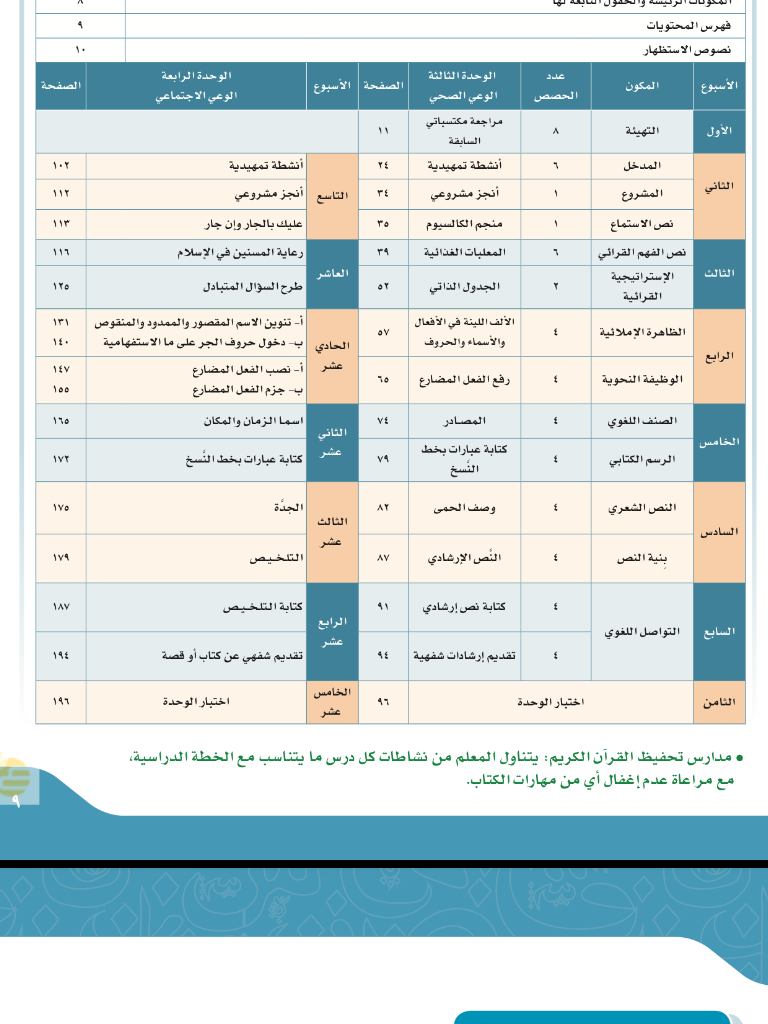 ه     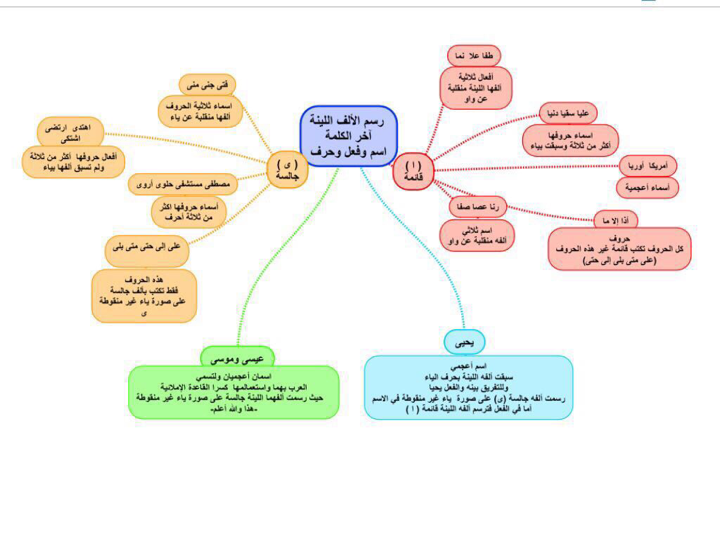 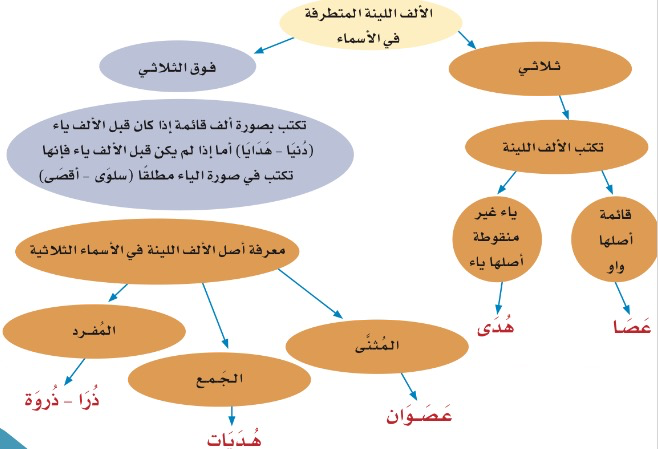 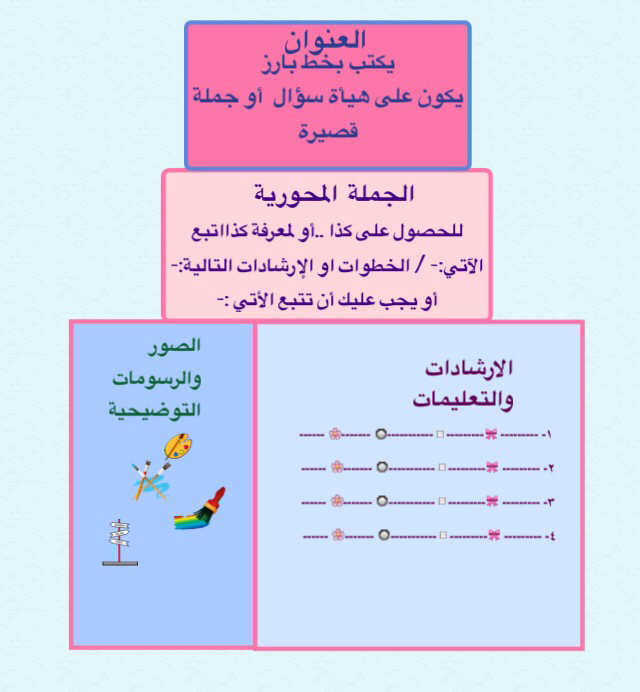 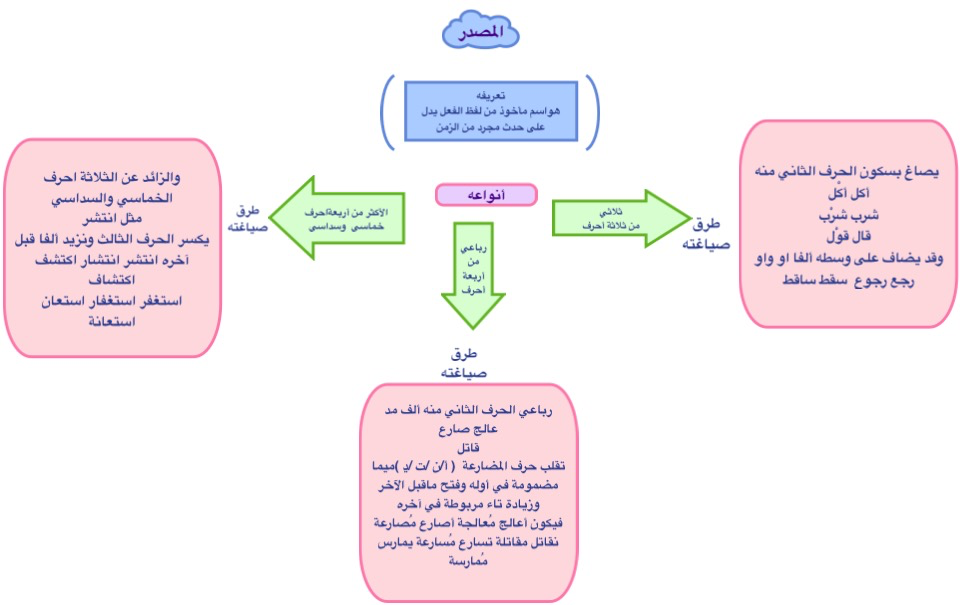 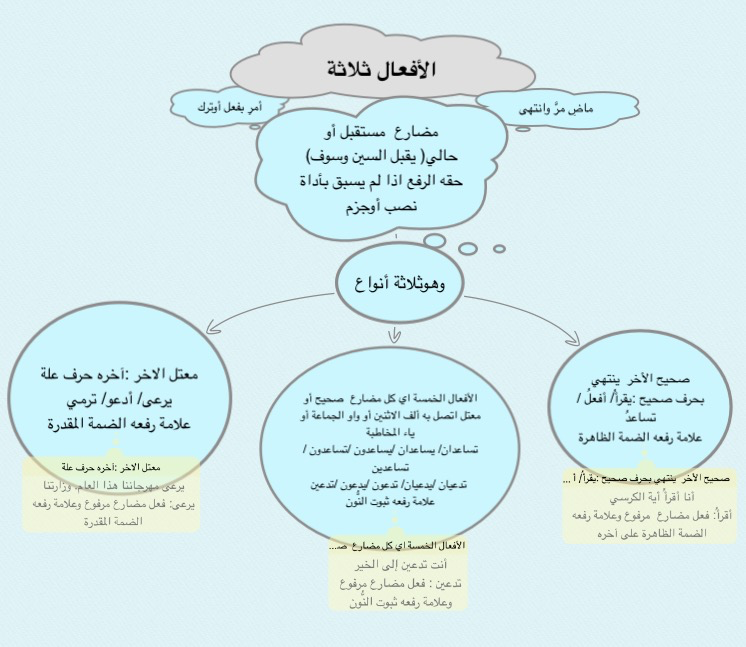 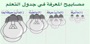 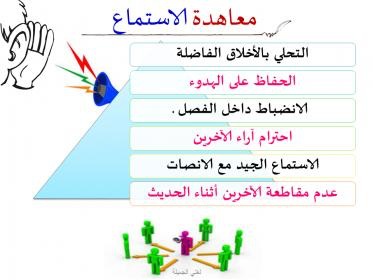 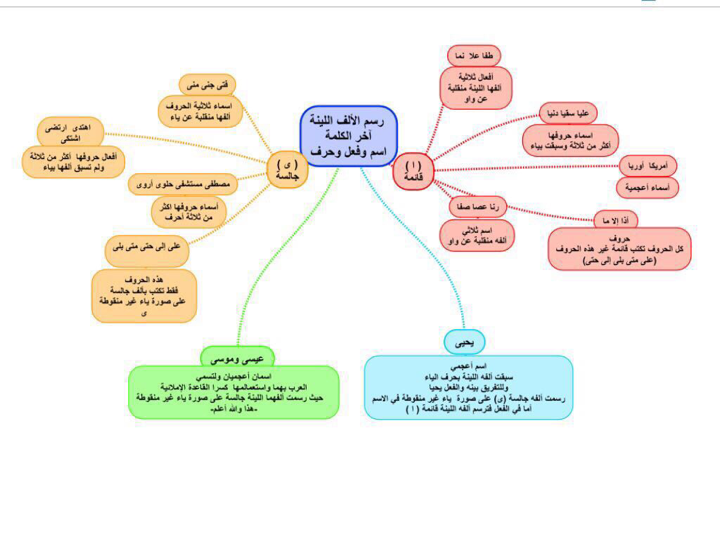 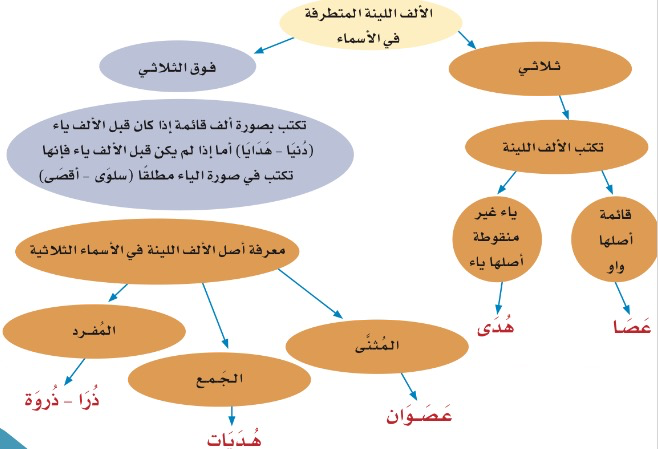 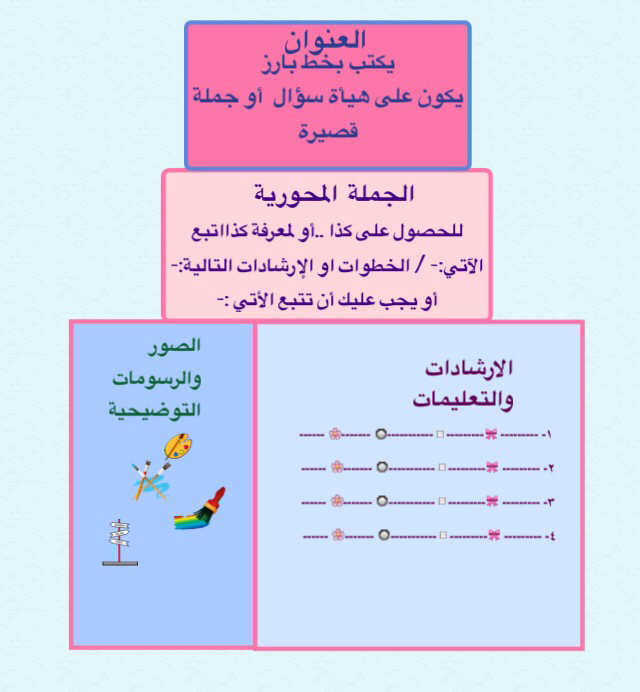 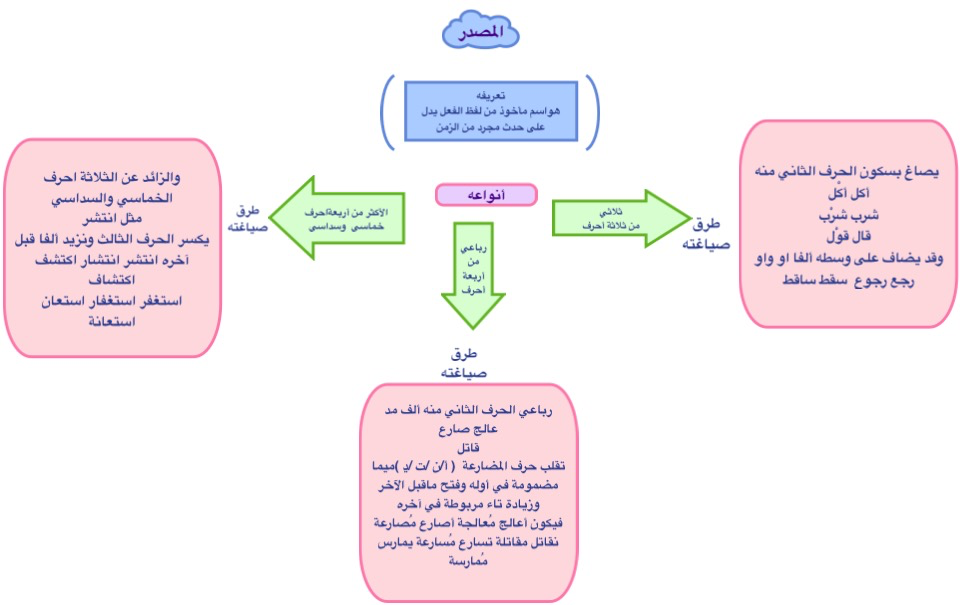 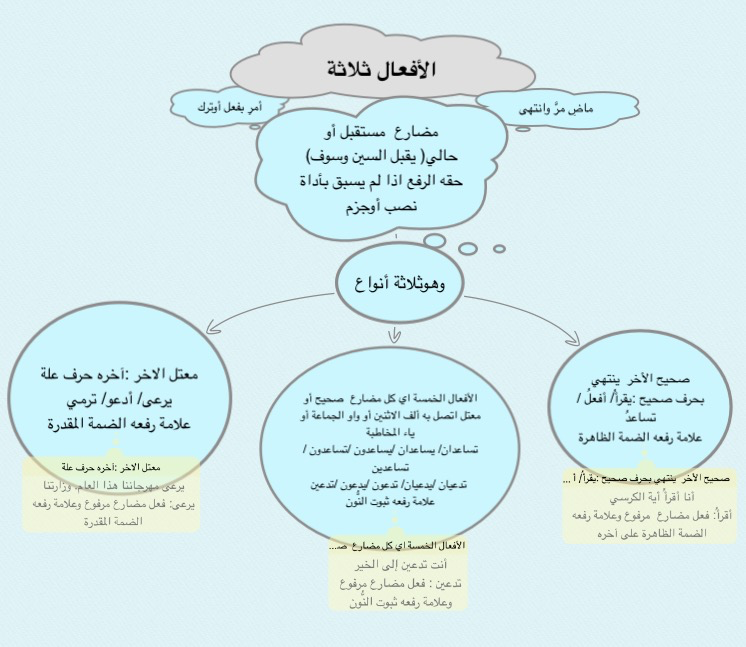 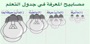 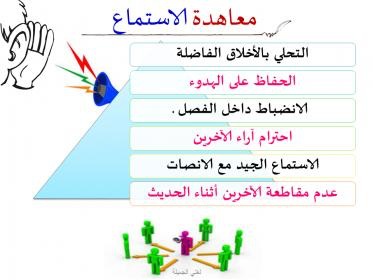 الخطوة الثالثة :خبرات التعليم والتعلم الصف االسادس   لمادة الجميلة لغتنا الفصل الدراسي   الثاني لعام١٤٤١ ....الوحدة ٤( الوعي الصحي  ) 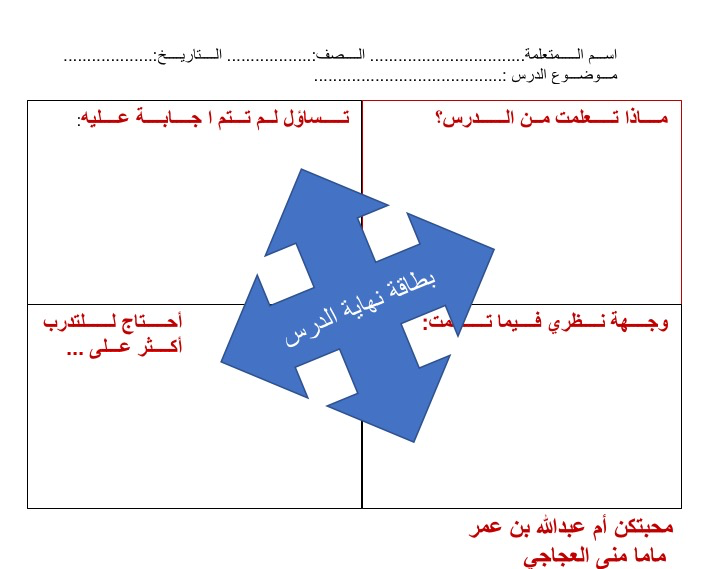 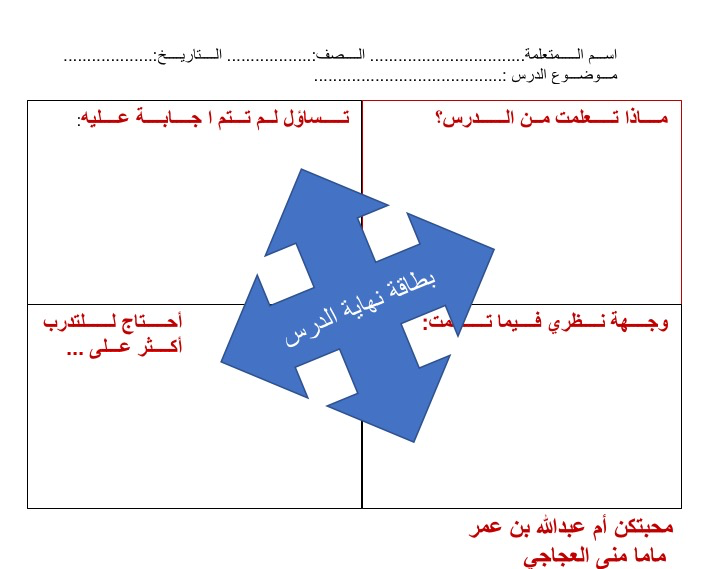 إعدادمعلمة مادة الجميلة لغتنا .        قائدة المدسة. /        المشرفة والباحثة  الخبيرة    أم عبدالله بن عمر.                    أ.                         أ .   مأما منى العجاجيالوحدةالرابعةالعنوانالوعي والصحةتمهيداذكري الوصايا الخمس لأسنان صحية .اذكري الوصايا الخمس لأسنان صحية .اذكري الوصايا الخمس لأسنان صحية .الفترة الزمنية : من ٢٨/ ٥إلى ٣/٧الفترة الزمنية : من ٢٨/ ٥إلى ٣/٧الفترة الزمنية : من ٢٨/ ٥إلى ٣/٧الفترة الزمنية : من ٢٨/ ٥إلى ٣/٧الخطوة 1 : تحديد نتائج التعلم المرغوبة :الخطوة 1 : تحديد نتائج التعلم المرغوبة :الخطوة 1 : تحديد نتائج التعلم المرغوبة :الخطوة 1 : تحديد نتائج التعلم المرغوبة :الأهداف العامة : يتوقع من الطالبة بعد دراسة هذه الوحدة أن :القراءة السليمة وفهم المقروء واستيعاب جوانبه واستثمارها . تكتسب اتجاهات وقيم تتعلق بمحور "   الوعي والصحة ". فهم المسموع ومراعاة آداب السامع .تعرف بنية النص الإرشادي وخصائص المميزة له . رسم الألف اللينة في الأسماء والأفعال والحروف رسما صحيحا .تعرف رفع  الفعل المضارع بحسب نوعه ( صحيح الآخر – معتل الآخر – الأفعال الخمسة ). رسم فقرة بخط النسخ بعد تصحيح الأخطاء الواردة فيها .كتابة نص إرشادي استنادا يتصل بحياتي .كتابة نص إرشادي من فقرات متعددة .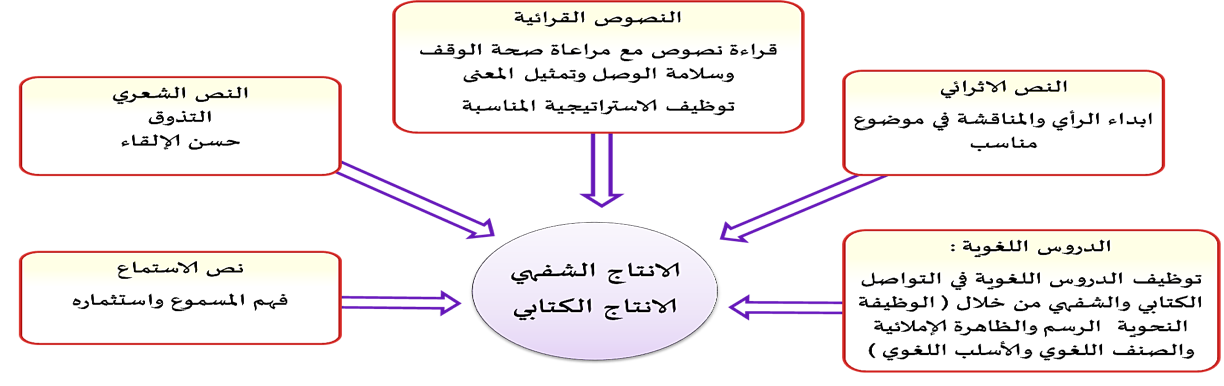 الأهداف العامة : يتوقع من الطالبة بعد دراسة هذه الوحدة أن :القراءة السليمة وفهم المقروء واستيعاب جوانبه واستثمارها . تكتسب اتجاهات وقيم تتعلق بمحور "   الوعي والصحة ". فهم المسموع ومراعاة آداب السامع .تعرف بنية النص الإرشادي وخصائص المميزة له . رسم الألف اللينة في الأسماء والأفعال والحروف رسما صحيحا .تعرف رفع  الفعل المضارع بحسب نوعه ( صحيح الآخر – معتل الآخر – الأفعال الخمسة ). رسم فقرة بخط النسخ بعد تصحيح الأخطاء الواردة فيها .كتابة نص إرشادي استنادا يتصل بحياتي .كتابة نص إرشادي من فقرات متعددة .الأهداف العامة : يتوقع من الطالبة بعد دراسة هذه الوحدة أن :القراءة السليمة وفهم المقروء واستيعاب جوانبه واستثمارها . تكتسب اتجاهات وقيم تتعلق بمحور "   الوعي والصحة ". فهم المسموع ومراعاة آداب السامع .تعرف بنية النص الإرشادي وخصائص المميزة له . رسم الألف اللينة في الأسماء والأفعال والحروف رسما صحيحا .تعرف رفع  الفعل المضارع بحسب نوعه ( صحيح الآخر – معتل الآخر – الأفعال الخمسة ). رسم فقرة بخط النسخ بعد تصحيح الأخطاء الواردة فيها .كتابة نص إرشادي استنادا يتصل بحياتي .كتابة نص إرشادي من فقرات متعددة .الأهداف العامة : يتوقع من الطالبة بعد دراسة هذه الوحدة أن :القراءة السليمة وفهم المقروء واستيعاب جوانبه واستثمارها . تكتسب اتجاهات وقيم تتعلق بمحور "   الوعي والصحة ". فهم المسموع ومراعاة آداب السامع .تعرف بنية النص الإرشادي وخصائص المميزة له . رسم الألف اللينة في الأسماء والأفعال والحروف رسما صحيحا .تعرف رفع  الفعل المضارع بحسب نوعه ( صحيح الآخر – معتل الآخر – الأفعال الخمسة ). رسم فقرة بخط النسخ بعد تصحيح الأخطاء الواردة فيها .كتابة نص إرشادي استنادا يتصل بحياتي .كتابة نص إرشادي من فقرات متعددة .الأفكار الكبرى ( الأفهام الباقية ) :الأفكار الكبرى ( الأفهام الباقية ) :الأفكار الكبرى ( الأفهام الباقية ) :الأسئلة الأساسية :الفكرة الكبرى: الوقاية خير من العلاج .ستفهم المتعلمات أن :الوصايا الخمس لأسنان صحيةكوارث صحية بسبب حلوى الأطفالأسلوب الشرط المصادركيفية كتابة الألف اللينةرفع  الفعل المضارع وأنواعه الفكرة الكبرى: الوقاية خير من العلاج .ستفهم المتعلمات أن :الوصايا الخمس لأسنان صحيةكوارث صحية بسبب حلوى الأطفالأسلوب الشرط المصادركيفية كتابة الألف اللينةرفع  الفعل المضارع وأنواعه الفكرة الكبرى: الوقاية خير من العلاج .ستفهم المتعلمات أن :الوصايا الخمس لأسنان صحيةكوارث صحية بسبب حلوى الأطفالأسلوب الشرط المصادركيفية كتابة الألف اللينةرفع  الفعل المضارع وأنواعه السؤال الأول : اذكري الوصايا الخمس للأسنان الصحية . السؤال الثاني : ما أسلوب الشرط ؟السؤال الثالث : بيني كيفية كتابة الألف اللينة . ستعرف المتعلمات :ستعرف المتعلمات :ستعرف المتعلمات :ستكون المتعلمات قادرات على :الوصايا الخمس لأسنان صحيةكوارث صحية بسبب حلوى الأطفالأسلوب الشرط المصادركيفية كتابة الألف اللينةرفع  الفعل المضارع بانواعه الثلاثةالوصايا الخمس لأسنان صحيةكوارث صحية بسبب حلوى الأطفالأسلوب الشرط المصادركيفية كتابة الألف اللينةرفع  الفعل المضارع بانواعه الثلاثةالوصايا الخمس لأسنان صحيةكوارث صحية بسبب حلوى الأطفالأسلوب الشرط المصادركيفية كتابة الألف اللينةرفع  الفعل المضارع بانواعه الثلاثةبيان الوصايا الخمس لأسنان صحيةمعرفة الكوارث الصحية بسبب حلوى الأطفالبيان أسلوب الشرطمعرفة  المصادرمعرفة كيفية كتابة الألف اللينة في الكلمةبيان رفع  الفعل المضارع وأنواعه ستقوم المتعلمات بما يأتي :ستقوم المتعلمات بما يأتي :ستقوم المتعلمات بما يأتي :ستقوم المعلمة بما يأتي :المناقشة والحوار .كتابة البحث .عمل مطوية . ومشاريع إضافية كتابة إرشاداتتنفيذ نشاطات كتابي الطالبة والنشاط .حل أوراق العمل .المشاركة في رسم خرائط ذهنية أو خرائط مفاهيم.جمع المعلومات .المناقشة والحوار .كتابة البحث .عمل مطوية . ومشاريع إضافية كتابة إرشاداتتنفيذ نشاطات كتابي الطالبة والنشاط .حل أوراق العمل .المشاركة في رسم خرائط ذهنية أو خرائط مفاهيم.جمع المعلومات .المناقشة والحوار .كتابة البحث .عمل مطوية . ومشاريع إضافية كتابة إرشاداتتنفيذ نشاطات كتابي الطالبة والنشاط .حل أوراق العمل .المشاركة في رسم خرائط ذهنية أو خرائط مفاهيم.جمع المعلومات .تقدم التمهيد .تحدد إستراتيجية التدريس ( تعلم تعاوني – طريقة إلقائية – تعلم نشط – حوار ومناقشة – تفكير ناقد ) .قراءة نموذجية للنصوص .التعزيز المناسبتقسيم المجموعات.إعداد أورق العمل.إعداد الخرائط الذهنية وخرائط المفاهيم .التوقيعاالتقويمدور المعلمةدور المعلمةدور المتعلمةدور المتعلمةالأنشطة التعليمية  الأهداف  الإجرائية يتوقع من الطالبة أثناء ونهاية المكون أن :- الأهداف  الإجرائية يتوقع من الطالبة أثناء ونهاية المكون أن :-  المكوناليوم والتاريخ اليوم والتاريخ ملاحظةتقويم ذاتي تقويم جماعي تقويم فوديوتقويم ذاتيتستمدوتستنبط أمن افواه الطاالبات الدرس من افواهميسرة للدرس والعرضتحلل تفسر تربط بالواقعتعد المخطط السلوري  تعد مشروعا للمكونتنظم جدول التعلم توزع الدوارتستمدوتستنبط أمن افواه الطاالبات الدرس من افواهميسرة للدرس والعرضتحلل تفسر تربط بالواقعتعد المخطط السلوري  تعد مشروعا للمكونتنظم جدول التعلم توزع الدوارتستنج عنوان االمضمون  تحدد ماتريد ان تتعلمه من خلال  إعداد الأهدافترسم خارطة مفاهيمتشارك في حل الأنشطة تعد جدول  تعلم  خاص بهاتلعب دورها جيداتشارك في حل المشكلات  الافتراضيةتطرح أسئلة على زميلاتها او معلماتهتستنج عنوان االمضمون  تحدد ماتريد ان تتعلمه من خلال  إعداد الأهدافترسم خارطة مفاهيمتشارك في حل الأنشطة تعد جدول  تعلم  خاص بهاتلعب دورها جيداتشارك في حل المشكلات  الافتراضيةتطرح أسئلة على زميلاتها او معلماتهنشاط إملائي قصير  سطر او  عداء لغوي فتح  الباركود على المنهج المدرسي  وحل الأنشطة ان وجدتتقسيم الطالبات من أحل التعاون في حل الأنشطة توزيع وإدارة  الأسئلة  أوراق عمل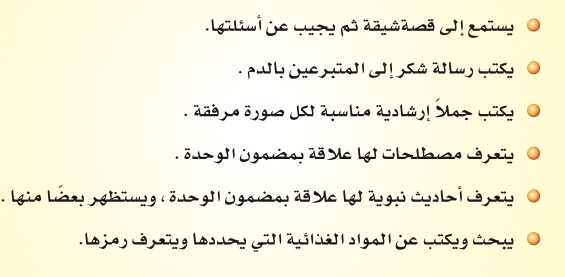  المدخلالمشروع  الخميسالأحد  الاثنين ٢٨/٥- ١-٢/٦  الخميسالأحد  الاثنين ٢٨/٥- ١-٢/٦  .ملاحظةتقويم ذاتي تقويم جماعي تقويم فوديوتقويم ذاتيتستمدوتستنبط أمن افواه الطاالبات الدرس من افواهميسرة للدرس والعرضتحلل تفسر تربط بالواقعتعد المخطط السلوري  تعد مشروعا للمكونتنظم جدول التعلم توزع الدوارتفتح الباركود على المنهج المدرسيتستمدوتستنبط أمن افواه الطاالبات الدرس من افواهميسرة للدرس والعرضتحلل تفسر تربط بالواقعتعد المخطط السلوري  تعد مشروعا للمكونتنظم جدول التعلم توزع الدوارتفتح الباركود على المنهج المدرسيتستنج عنوان االمضمون  تحدد ماتريد ان تتعلمه من خلال  إعداد الأهدافترسم خارطة مفاهيمتشارك في حل الأنشطة تعد جدول  تعلم  خاص بهاتلعب دورها جيداتشارك في حل المشكلات  الافتراضيةتطرح أسئلة على زميلاتها او معلماتهامعلماتهاتستنج عنوان االمضمون  تحدد ماتريد ان تتعلمه من خلال  إعداد الأهدافترسم خارطة مفاهيمتشارك في حل الأنشطة تعد جدول  تعلم  خاص بهاتلعب دورها جيداتشارك في حل المشكلات  الافتراضيةتطرح أسئلة على زميلاتها او معلماتهامعلماتهاشاط إملائي قصير  سطر او  عداء لغوي فتحح  الباركود على المنهج المدرسي  وحل الأنشطة ان وجدتتقسيم الطالبات من أحل التعاون في حل الأنشطة توزيع وإدارة  الأسئلة  أوراق عملشاط إملائي قصير  سطر او  عداء لغوي فتحح  الباركود على المنهج المدرسي  وحل الأنشطة ان وجدتتقسيم الطالبات من أحل التعاون في حل الأنشطة توزيع وإدارة  الأسئلة  أوراق عمل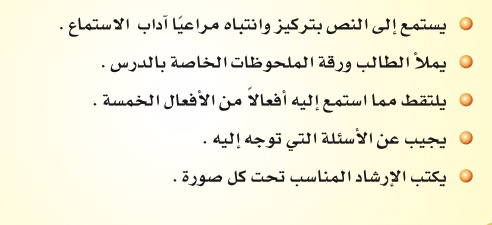 نص الاستماع  الثلاثاء ٣/٦ الثلاثاء ٣/٦ .ملاحظةتقويم ذاتي تقويم جماعي تقويم فوديوتقويم ذاتيتستمدوتستنبط أمن افواه الطاالبات الدرس من افواهميسرة للدرس والعرضتحلل تفسر تربط بالواقعتعد المخطط السلوري  تعد مشروعا للمكونتنظم جدول التعلم توزع الدوارتفتح الباركود على المنهج المدرسيتستمدوتستنبط أمن افواه الطاالبات الدرس من افواهميسرة للدرس والعرضتحلل تفسر تربط بالواقعتعد المخطط السلوري  تعد مشروعا للمكونتنظم جدول التعلم توزع الدوارتفتح الباركود على المنهج المدرسيتستنج عنوان االمضمون  تحدد ماتريد ان تتعلمه من خلال  إعداد الأهدافترسم خارطة مفاهيمتشارك في حل الأنشطة تعد جدول  تعلم  خاص بهاتلعب دورها جيداتشارك في حل المشكلات  الافتراضيةتطرح أسئلة على زميلاتها او معلماتهاتستنج عنوان االمضمون  تحدد ماتريد ان تتعلمه من خلال  إعداد الأهدافترسم خارطة مفاهيمتشارك في حل الأنشطة تعد جدول  تعلم  خاص بهاتلعب دورها جيداتشارك في حل المشكلات  الافتراضيةتطرح أسئلة على زميلاتها او معلماتها شاط إملائي قصير  سطر او  عداء لغوي   فتح  الباركود على المنهج المدرسي  وحل الأنشطة ان وجدتتقسيم الطالبات من أحل التعاون في حل الأنشطة توزيع وإدارة  الأسئلة  أوراق عملاا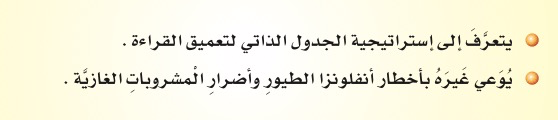 اا نص الفهم القرائيالانطلاالدعماختبار الأربعاء الخميس الأحد  الأثنين ٤-٥-٨-٩/٦ الأربعاء الخميس الأحد  الأثنين ٤-٥-٨-٩/٦  .ملاحظةتقويم ذاتي تقويم جماعي تقويم فوديوتقويم ذاتيتستمدوتستنبط أمن افواه الطاالبات الدرس من افواهميسرة للدرس والعرضتحلل تفسر تربط بالواقعتعد المخطط السلوري  تعد مشروعا للمكونتنظم جدول التعلم توزع الدوارتفتح الباركود على المنهج المدرسي تستنج عنوان االمضمون  تحدد ماتريد ان تتعلمه من خلال  إعداد الأهدافترسم خارطة مفاهيمتشارك في حل الأنشطة تعد جدول  تعلم  خاص بهاتلعب دورها جيداتشارك في حل المشكلات  الافتراضيةتطرح أسئلة على زميلاتها او معلمتهامعلماتها تستنج عنوان االمضمون  تحدد ماتريد ان تتعلمه من خلال  إعداد الأهدافترسم خارطة مفاهيمتشارك في حل الأنشطة تعد جدول  تعلم  خاص بهاتلعب دورها جيداتشارك في حل المشكلات  الافتراضيةتطرح أسئلة على زميلاتها او معلمتهامعلماتها  شاط إملائي قصير  سطر او  عداء لغوي فتح  الباركود على المنهج المدرسي  وحل الأنشطة ان وجدتتقسيم الطالبات من أحل التعاون في حل الأنشطة توزيع وإدارة  الأسئلة  أوراق عمل  شاط إملائي قصير  سطر او  عداء لغوي فتح  الباركود على المنهج المدرسي  وحل الأنشطة ان وجدتتقسيم الطالبات من أحل التعاون في حل الأنشطة توزيع وإدارة  الأسئلة  أوراق عمل الإسترتيجية القرائية الثلاثاء  الأربعاء١٠-١١/٦  .ملاحظةتقويم ذاتي تقويم جماعي تقويم فوديوتقويم ذاتيتستمدوتستنبط أمن افواه الطاالبات الدرس من افواهميسرة للدرس والعرضتحلل تفسر تربط بالواقعتعد المخطط السلوري  تعد مشروعا للمكونتنظم جدول التعلم توزع الدوارتفتح الباركود على المنهج المدرسيتستنج عنوان االمضمون  تحدد ماتريد ان تتعلمه من خلال  إعداد الأهدافترسم خارطة مفاهيمتشارك في حل الأنشطة تعد جدول  تعلم  خاص بهاتلعب دورها جيداتشارك في حل المشكلات  الافتراضيةتطرح أسئلة على زميلاتها او معلمتهامعلماتهاتستنج عنوان االمضمون  تحدد ماتريد ان تتعلمه من خلال  إعداد الأهدافترسم خارطة مفاهيمتشارك في حل الأنشطة تعد جدول  تعلم  خاص بهاتلعب دورها جيداتشارك في حل المشكلات  الافتراضيةتطرح أسئلة على زميلاتها او معلمتهامعلماتها شاط إملائي قصير  سطر او  عداء لغوي فتح  الباركود على المنهج المدرسي  وحل الأنشطة ان وجدتتقسيم الطالبات من أحل التعاون في حل الأنشطة توزيع وإدارة  الأسئلة  أوراق عمل شاط إملائي قصير  سطر او  عداء لغوي فتح  الباركود على المنهج المدرسي  وحل الأنشطة ان وجدتتقسيم الطالبات من أحل التعاون في حل الأنشطة توزيع وإدارة  الأسئلة  أوراق عمل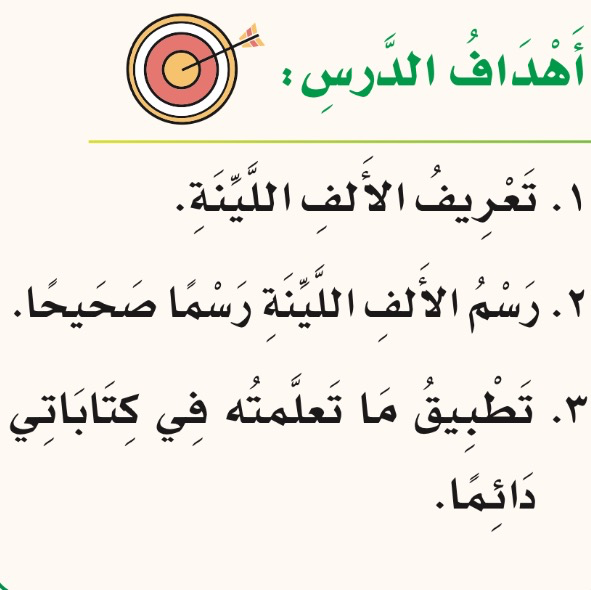  الظاهرة الاملائية والرسم الكتابي الخميس  ١٢/٦الأحد ١٥/٦الأثنين ١٦/٦ .ملاحظةتقويم ذاتي تقويم جماعي تقويم فوديوتقويم ذاتيتستمدوتستنبط أمن افواه الطاالبات الدرس من افواهميسرة للدرس والعرضتحلل تفسر تربط بالواقعتعد المخطط السلوري  تعد مشروعا للمكونتنظم جدول التعلم توزع الدوارتفتح الباركود على المنهج المدرسيتستنج عنوان االمضمون  تحدد ماتريد ان تتعلمه من خلال  إعداد الأهدافترسم خارطة مفاهيمتشارك في حل الأنشطة تعد جدول  تعلم  خاص بهاتلعب دورها جيداتشارك في حل المشكلات  الافتراضيةتطرح أسئلة على زميلاتها او معلمتهامعلماتهاتستنج عنوان االمضمون  تحدد ماتريد ان تتعلمه من خلال  إعداد الأهدافترسم خارطة مفاهيمتشارك في حل الأنشطة تعد جدول  تعلم  خاص بهاتلعب دورها جيداتشارك في حل المشكلات  الافتراضيةتطرح أسئلة على زميلاتها او معلمتهامعلماتها شاط إملائي قصير  سطر او  عداء لغوي فتح  الباركود على المنهج المدرسي  وحل الأنشطة ان وجدتتقسيم الطالبات من أحل التعاون في حل الأنشطة توزيع وإدارة  الأسئلة  أوراق عمل شاط إملائي قصير  سطر او  عداء لغوي فتح  الباركود على المنهج المدرسي  وحل الأنشطة ان وجدتتقسيم الطالبات من أحل التعاون في حل الأنشطة توزيع وإدارة  الأسئلة  أوراق عمل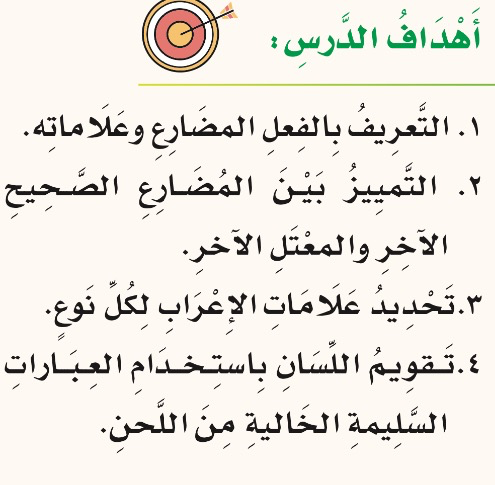 الوظيفة النحوية الثلاثاء ١٧/٦الأربعااء١٨/٦الخميس ١٩/٦ .ملاحظةتقويم ذاتي تقويم جماعي تقويم فوديوتقويم ذاتيتستمدوتستنبط أمن افواه الطاالبات الدرس من افواهميسرة للدرس والعرضتحلل تفسر تربط بالواقعتعد المخطط السلوري  تعد مشروعا للمكونتنظم جدول التعلم توزع الدوارتفتح الباركود على المنهج المدرسيتستنج عنوان االمضمون  تحدد ماتريد ان تتعلمه من خلال  إعداد الأهدافترسم خارطة مفاهيمتشارك في حل الأنشطة تعد جدول  تعلم  خاص بهاتلعب دورها جيداتشارك في حل المشكلات  الافتراضيةتطرح أسئلة على زميلاتها او معلماتها   شاط إملائي قصير  سطر او  عداء لغوي فتح  الباركود على المنهج المدرسي  وحل الأنشطة ان وجدتتقسيم الطالبات من أحل التعاون في حل الأنشطة توزيع وإدارة  الأسئلة  أوراق عمل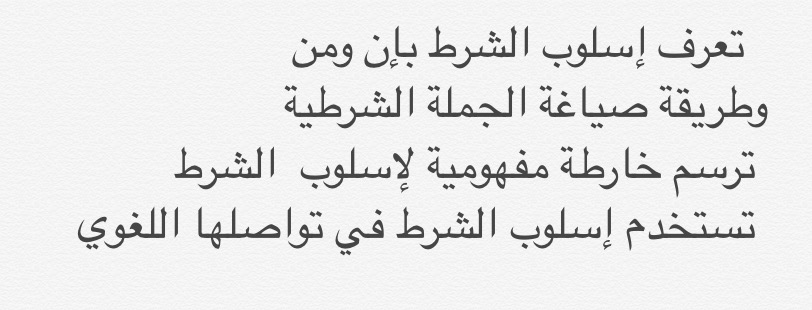 الأسلوب اللغوي الاحد٢٢/٦ .ملاحظةتقويم ذاتي تقويم جماعي تقويم فوديوتقويم ذاتيتستمدوتستنبط أمن افواه الطاالبات الدرس من افواهميسرة للدرس والعرضتحلل تفسر تربط بالواقعتعد المخطط السلوري  تعد مشروعا للمكونتنظم جدول التعلم توزع الدوارتفتح الباركود على المنهج المدرسيتستنج عنوان االمضمون  تحدد ماتريد ان تتعلمه من خلال  إعداد الأهدافترسم خارطة مفاهيمتشارك في حل الأنشطة تعد جدول  تعلم  خاص بهاتلعب دورها جيداتشارك في حل المشكلات  الافتراضيةتطرح أسئلة على زميلاتها او معلماتها   شاط إملائي قصير  سطر او  عداء لغوي فتح  الباركود على المنهج المدرسي  وحل الأنشطة ان وجدتتقسيم الطالبات من أحل التعاون في حل الأنشطة توزيع وإدارة  الأسئلة  أوراق عملج 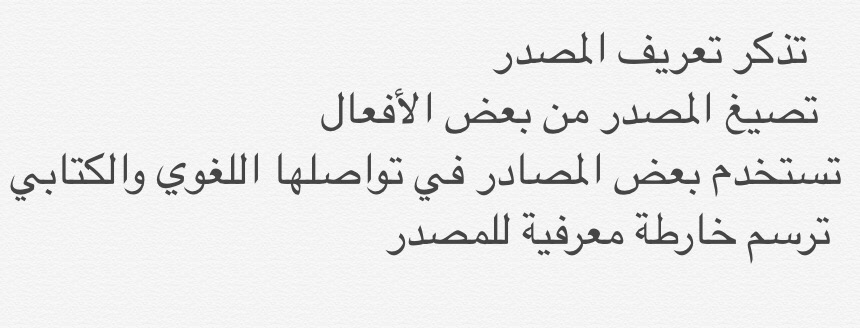 الصنف اللغويالرسم الكتابي  الاثنين٢٣/٦الثلاثاء٢٤/٦ .ملاحظةتقويم ذاتي تقويم جماعي تقويم فوديوتقويم ذاتيتستمدوتستنبط أمن افواه الطاالبات الدرس من افواهميسرة للدرس والعرضتحلل تفسر تربط بالواقعتعد المخطط السلوري  تعد مشروعا للمكونتنظم جدول التعلم توزع الدوارتفتح الباركود على المنهج المدرسيتستنج عنوان االمضمون  تحدد ماتريد ان تتعلمه من خلال  إعداد الأهدافترسم خارطة مفاهيمتشارك في حل الأنشطة تعد جدول  تعلم  خاص بهاتلعب دورها جيداتشارك في حل المشكلات  الافتراضيةتطرح أسئلة على زميلاتها او معلماتهامعلماتها شاط إملائي قصير  سطر او  عداء لغوي فتح  الباركود على المنهج المدرسي  وحل الأنشطة ان وجدتتقسيم الطالبات من أحل التعاون في حل الأنشطة توزيع وإدارة  الأسئلة  أوراق عملي  ت     ت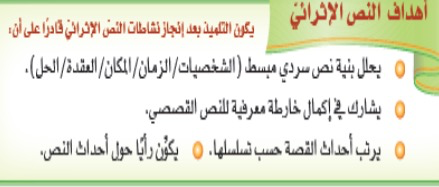  النص الإثرائي  .ملاحظةتقويم ذاتي تقويم جماعي تقويم فوديوتقويم ذاتيتستمدوتستنبط أمن افواه الطاالبات الدرس من افواهميسرة للدرس والعرضتحلل تفسر تربط بالواقعتعد المخطط السلوري  تعد مشروعا للمكونتنظم جدول التعلم توزع الدوارتفتح الباركود على المنهج المدرسيتستنج عنوان االمضمون  تحدد ماتريد ان تتعلمه من خلال  إعداد الأهدافترسم خارطة مفاهيمتشارك في حل الأنشطة تعد جدول  تعلم  خاص بهاتلعب دورها جيداتشارك في حل المشكلات  الافتراضيةتطرح أسئلة على زميلاتها او معلمتهامعلماتهاشاط إملائي قصير  سطر او  عداء لغوي فتح  الباركود على المنهج المدرسي  وحل الأنشطة ان وجدتتقسيم الطالبات من أحل التعاون في حل الأنشطة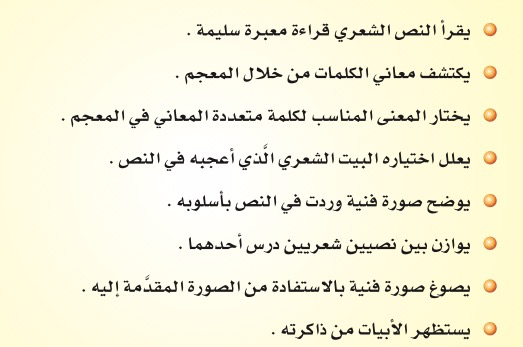   النصالشعريالأربعاء٢٥/٦ الخميس٢٦/٦  .ملاحظةتقويم ذاتي تقويم جماعي تقويم فوديوتقويم ذاتيتستمدوتستنبط أمن افواه الطاالبات الدرس من افواهميسرة للدرس والعرضتحلل تفسر تربط بالواقعتعد المخطط السلوري  تعد مشروعا للمكونتنظم جدول التعلم توزع الدوارتفتح الباركود على المنهج المدرسيتستنج عنوان االمضمون  تحدد ماتريد ان تتعلمه من خلال  إعداد الأهدافترسم خارطة مفاهيمتشارك في حل الأنشطة تعد جدول  تعلم  خاص بهاتلعب دورها جيداتشارك في حل المشكلات  الافتراضيةتطرح أسئلة على زميلاتها او معلمتهامعلماتهاشاط إملائي قصير  سطر او  عداء لغوي  فتح  الباركود على المنهج المدرسي  وحل الأنشطة ان وجدتتقسيم الطالبات من أحل التعاون في حل الأنشطة توزيع وإدارة  الأسئلة  أوراق عمل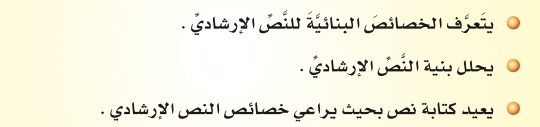  بنية النصالأحد ٢٩/٦الاثنين٣٠/٦الثلاثاء١/٧ رجب .ملاحظةتقويم ذاتي تقويم جماعي تقويم فوديوتقويم ذاتيتستمدوتستنبط أمن افواه الطاالبات الدرس من افواهميسرة للدرس والعرضتحلل تفسر تربط بالواقعتعد المخطط السلوري  تعد مشروعا للمكونتنظم جدول التعلم توزع الدوارتفتح الباركود على المنهج المدرسيتستنج عنوان االمضمون  تحدد ماتريد ان تتعلمه من خلال  إعداد الأهدافترسم خارطة مفاهيمتشارك في حل الأنشطة تعد جدول  تعلم  خاص بهاتلعب دورها جيداتشارك في حل المشكلات  الافتراضيةتطرح أسئلة علىزميلاتها اومعلمتهامعلماتهاشاط إملائي قصير  سطر او  عداء لغوي فتح  الباركود على المنهج المدرسي  وحل الأنشطة ان وجدتتقسيم الطالبات من أحل التعاون في حل الأنشطة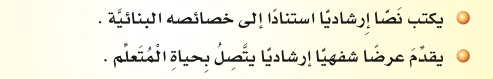 التواصل اللغوي الشفهي والكتابي الأربعاء ٢/٧ الخميس ٣/٧